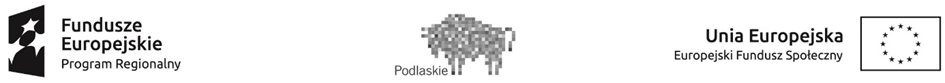 FORMULARZ ZGŁOSZENIOWYdo udziału w spotkaniu doradczym dotyczącym naboru wniosków – Programy Aktywności Lokalnej organizowanym przez Lokalną Grupę Działania – Fundusz BiebrzańskiMiejsce i data spotkania doradczego: 22.05.2018 r., godz. 11.30 biuro LGD-Fundusz Biebrzański (Suchowola, Plac Kościuszki 21).Ja, niżej podpisana/y wyrażam zgodę na przechowywanie i przetwarzanie przez Lokalną Grupę Działania – Fundusz Biebrzański moich danych osobowych zawartych w formularzu zgłoszeniowym dla potrzeb procesu realizacji, monitorowania i ewaluacji (w tym działań informacyjno-promocyjnych) w projekcie pt. „Wsparcie kosztów bieżących i aktywizacji Lokalnej Grupy Działania – Fundusz Biebrzański na 2018 rok” (zgodnie z Ustawą z dnia 29 sierpnia 1997 r. o ochronie danych osobowych).………………………..……………………………………                         ……………………………………………………………………       (miejscowość, data)            					         (czytelny podpis)Na zgłoszenia czekamy do dnia 22.05.2018 r. Zgłoszenia można złożyć: mailowo na adres: annawirkowska@biebrza-leader.pl (skan zgłoszenia) lub wysłać pocztą na nasz adres:Lokalna Grupa Działania – Fundusz BiebrzańskiPlac Kościuszki 2116-150 SuchowolaImię i nazwiskoMiejsce zamieszkaniaReprezentowany podmiotDane kontaktowe:tel. lub e-mail